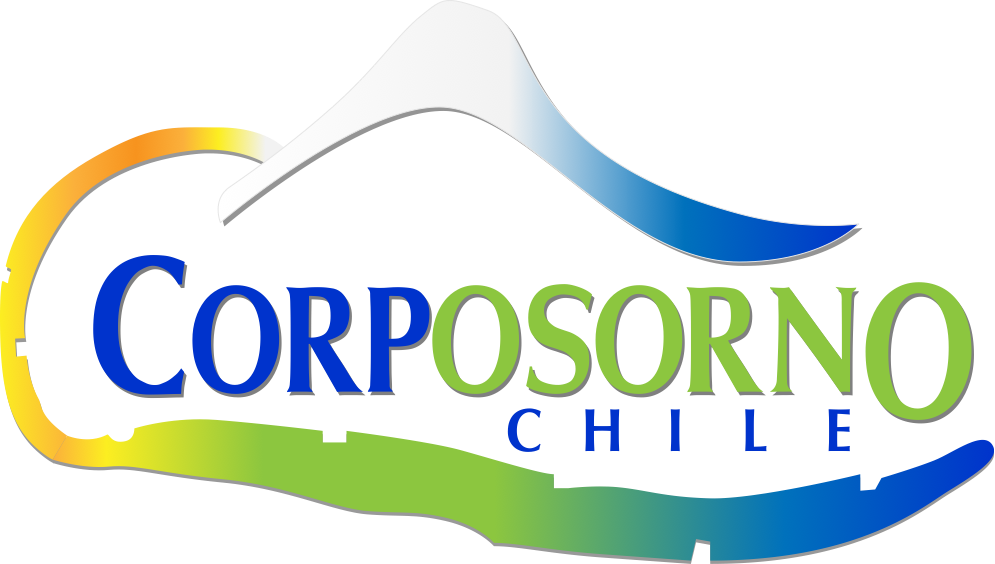 FORMULARIO ÚNICO DE POSTULACIÓNFONDO DE EMPRENDIMIENTO DISCAPACIDAD 2024I.- IDENTIFICACION DEL POSTULANTE CON DISCAPACIDADII.- DATOS DEL PROYECTOIII.- FINANCIAMIENTO8.- Presupuesto:9.- FORMATO FOTOGRAFÍA REFERENCIAL DE SU EMPRENDIMIENTO (Pegue aquí la fotografía referencial)__________________________________________FIRMA Y RUT POSTULANTE (* datos obligatorios)DECLARACIÓN JURADA SIMPLENOMBRE_________________________________________________________________________________________________________________________RUT	_________________________________________________________________________________________________________________________DOMICILIO_______________________________________________________________________________________________________________________FONO_____________________________________________________________________________________________________________________________MONTO A SOLICITAR___________________________________________________________________________________________________________EN LETRAS: _____________________________________________________________________________________________________________________SANCIONES ESTIPULADAS:AL PRESENTAR FORMULARIOS Y DOCUMENTOS, LA POSTULANTE O EL POSTULANTE SE COMPROMETE A RENDIR EL TOTAL DE LOS FONDOS RECIBIDOS. EN EL CASO DE NO REALIZARSE LA RENDICIÓN, EN LA FECHA DE CIERRE OFICIAL DEL FONDO (FECHA QUE SERÁ INFORMADA), SE ENVIARA CARTA CERTIFICADA DONDE SE SEÑALARA UN PLAZO MÁXIMO A RENDIR, POSTERIOR A ESTO SE INCURRIRÁ  EN DIVERSAS ACCIONES TENDIENTES A INCORPORAR ANTECEDENTES EN REGISTROS DE PENDIENTES POR RENDIR, LO QUE IMPLICA NO VOLVER ADJUDICARSE FONDOS POR PARTE DE LA MUNICIPALIDAD DE OSORNO Y DE ESTA CORPORACIÓN, ADEMÁS SE EVALUARÁ EJECUTAR ACCIONES POR VÍA JURÍDICA, SOLICITANDO LA DEVOLUCIÓN DEL TOTAL DE LOS FONDOS RECIBIDOS.  ADEMÁS EXPRESO POR ESTE MEDIO QUE NO HE SIDO BENEFICIARIA O BENEFICIARIO DE FONDOS PÚBLICOS RELACIONADOS CON EL APOYO AL EMPRENDIMIENTO.____________________________________Firma PostulanteRUT:	_________________________OSORNO,_______________________	_____________________NOMBRE:RUTFECHA DE NACIMIENTODIRECCION PARTICULARTELEFONOEMAIL Tipo de discapacidad:Porcentaje de Discapacidad:Grado de Discapacidad:Cuidador(a), completar sólo si es necesarioCuidador(a), completar sólo si es necesarioNombre de la persona sin discapacidad, a cargo de una Persona con DiscapacidadRUN de la persona sin discapacidad, a cargo de una Persona con Discapacidad1.- Nombre del proyecto:2.- Descripción de su idea de negocio: Que Producto o servicio realiza o que desea vender; lugar de fabricación o elaboración; ubicación geográfica; oportunidad de negocio.3.- ¿Quién/es más trabajan o trabajarían con usted? /¿Desarrollará lo mismo durante todo el año o varía de acuerdo a la temporada?4.- ¿En que invertirá el dinero solicitado y para que le servirá esa inversión? (tomar valores referenciales actualizados acordes a mercado para su proyecto.)5.- ¿Dónde realiza el emprendimiento y el proceso de venta: taller propio, casa, etc.? 6.- ¿Quiénes serán sus principales clientes para su producto o servicio?  Y ¿De qué manera le venderá sus productos?7.- ¿Qué recursos propios aportare indirectamente? Por ejemplo: movilización, mano de obra, gastos generales, arriendo, etc. Ítem de gastosRecursos solicitados a Corporación OsornoMonto Total del proyectoTotal, presupuesto FOTOGRAFÍA Nº 1	FOTOGRAFÍA Nº 2	FOTOGRAFÍA Nº 3